Publicado en Madrid el 10/02/2020 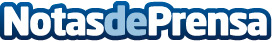 Masaltos.com se suma a la revolución de los pagos online con la implantación de BizumLa compañía de calzado es pionera en adoptar tecnologías facilitadoras del comercio online ágil y seguroDatos de contacto:Círculo de Comunicación910001948Nota de prensa publicada en: https://www.notasdeprensa.es/masaltos-com-se-suma-a-la-revolucion-de-los Categorias: Finanzas Moda Andalucia Emprendedores E-Commerce Software Recursos humanos Consumo Dispositivos móviles http://www.notasdeprensa.es